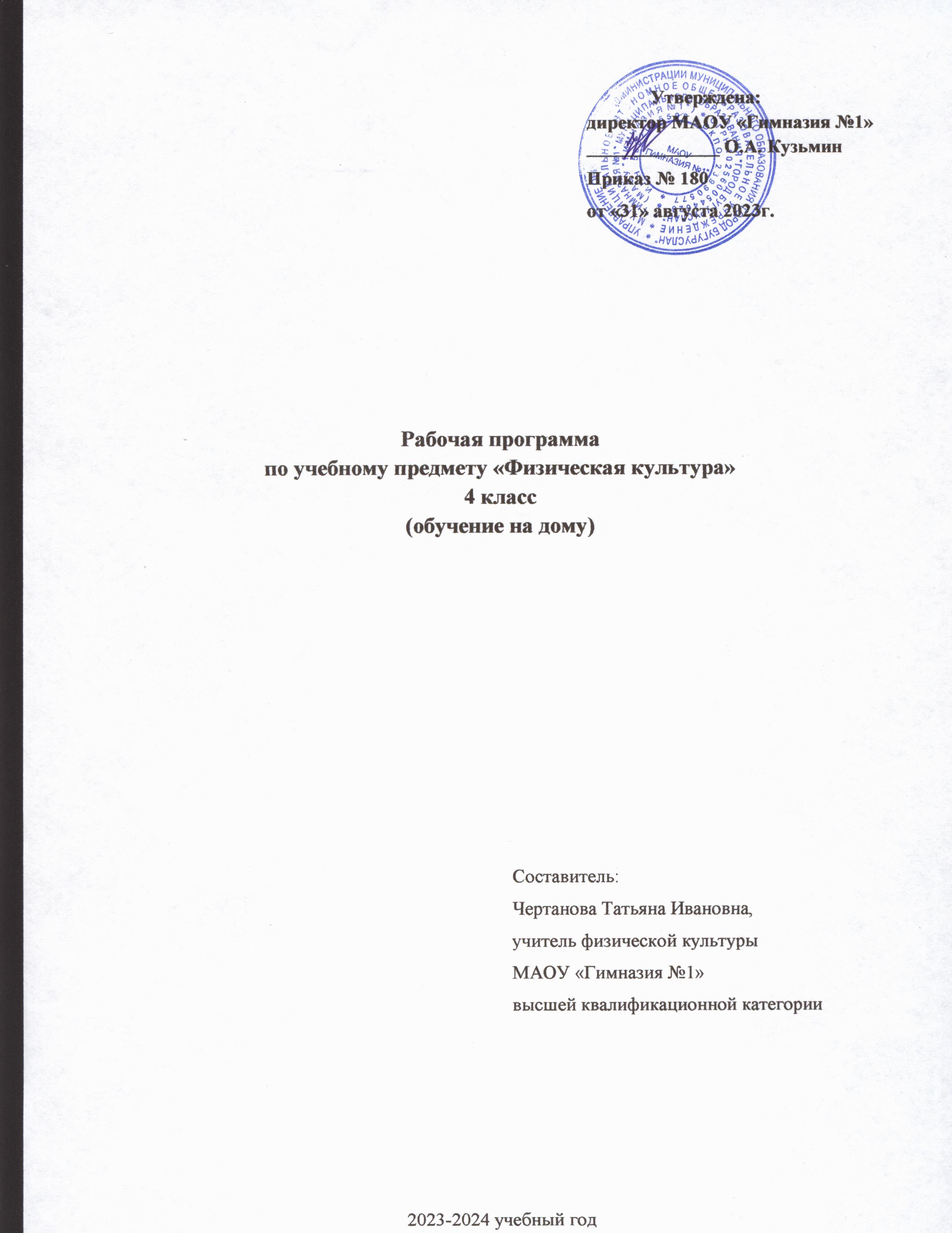 Пояснительная запискаАдаптированная образовательная программа по учебному предмету «Физическая культура» разработана в соответствии  с федеральным государственным образовательным стандартом  начального общего образования обучающихся с ОВЗ (Приказ Министерства образования  и науки РФ от 19 декабря 2014г. №1598 «Об утверждении федерального государственного образовательного стандарта начального общего образования  обучающихся с ограниченными возможностями здоровья»),  ФАОП НОО (часть 6 статьи 12 Федерального закона об образовании) и согласно методическим рекомендациям по введению федеральных адаптированных основных общеобразовательных программ. Рабочая образовательная программа по учебному предмету «Физическая культура» предназначается для учащегося начальной школы. Статус: «Ребенок с ограниченными возможностями здоровья». Основной диагноз - «Врождённый порок развития головного мозга. Межполушарная киста в теменной области». Настоящая программа  в целях и задачах соотносится с Государственным стандартом и концепцией образования, но по своему содержательному наполнению, ориентируется на медицинские показатели здоровья конкретного ребенка. Целью образования по физической культуре в начальной школе является формирование у учащихся основ здорового образа жизни, активной творческой самостоятельности в проведении разнообразных форм занятий физическими упражнениями. Достижение данной цели обеспечивается ориентацией учебного предмета на укрепление и сохранение здоровья школьников, приобретение ими знаний и способов самостоятельной деятельности, развитие физических качеств и освоение физических упражнений оздоровительной, спортивной и прикладно-ориентированной направленности.Развивающая ориентация учебного предмета «Физическая культура» заключается в формировании у младших школьников необходимого и достаточного физического здоровья, уровня развития физических качеств и обучения физическим упражнениям разной функциональной направленности. Существенным достижением такой ориентации является постепенное вовлечение обучающихся в здоровый образ жизни за счёт овладения ими знаниями и умениями по организации самостоятельных занятий подвижными играми, коррекционной, дыхательной и зрительной гимнастикой, проведения физкультминуток и утренней зарядки, закаливающих процедур, наблюдений за физическим развитием и физической подготовленностью.Воспитывающее значение учебного предмета раскрывается в приобщении обучающихся к истории и традициям физической культуры и спорта народов России, формировании интереса к регулярным занятиям физической культурой и спортом, осознании роли занятий физической культурой в укреплении здоровья, организации активного отдыха и досуга. В процессе обучения у обучающихся активно формируются положительные навыки и способы поведения, общения и взаимодействия со сверстниками и учителями, оценивания своих действий и поступков в процессе совместной коллективной деятельности. Создание специальных образовательных условий для детей с ограниченными возможностями здоровья на уровне начального общего образования. Особенности обучения детей с ограниченными возможностями здоровья (врождённая гидроцефалия).На изучение физической культуры в начальной школе выделяется в 4 классе 68 часа (2 часа в неделю, по 34 учебные недели).Обучение на дому по физической культуре согласно индивидуальному плану 0,25 ч. в неделю работа с учителем. Поэтому при отборе учебного материала и проведении уроков учитываются индивидуальные особенности учащегося с диагнозом «Врождённый порок развития головного мозга. Межполушарная киста в теменной области».Гидроцефалия – патологическое отклонение, характеризующееся избыточным накоплением цереброспинальной жидкости в мозговых пространствах и ведущее к их расширению и атрофии головного мозга. Вследствие нарушений в процессе циркуляции цереброспинальной жидкости повышается внутричерепное давление и развивается гидроцефальный синдром. Он представляет собой состояние, возникающее в результате повышения внутричерепного давления, которое распределяется равномерно в черепе и затрагивает все области мозга. Из-за давления жидкости на определенные отделы головного мозга, появляются сбои в их функционировании, что проявляется в виде судорог, ухудшения зрения, при сдавливании ствола головного мозга появляются глазодвигательные нарушения, слабость в конечностях и др. Результатом может стать появление грубых неврологических расстройств, снижение интеллектуальных способностей. При гидроцефалии необходима лечебная физкультура – это один из наиболее важных методов медицинской реабилитации, который оказывает положительное влияние на разные функциональные системы организма детей.  Данная программа содержит учебный материал, подобранный с учетом дефектов данного ребёнка.  Она создавалась с учётом того, что система физического воспитания, объединяющая урочные формы занятий физическими упражнениями, должна создавать максимально благоприятные условия для раскрытия и развития не только физических, но и духовных способностей ребёнка, его самоопределения.Содержание учебного предмета4 классЗнания о физической культуре. Из истории развития физической культуры в России. Развитие национальных видов спорта в России.Способы самостоятельной деятельности. Физическая подготовка. Влияние занятий физической подготовкой на работу организма. Регулирование физической нагрузки по пульсу на самостоятельных занятиях физической подготовкой. Определение тяжести нагрузки на самостоятельных занятиях физической подготовкой по внешним признакам и самочувствию. Определение возрастных особенностей физического развития и физической подготовленности посредством регулярного наблюдения. Оказание первой помощи при травмах во время самостоятельных занятий физической культурой.Физическое совершенствование. Оздоровительная физическая культура. Оценка состояния осанки, упражнения для профилактики её нарушения (на расслабление мышц спины и профилактику сутулости). Упражнения для снижения массы тела за счёт упражнений с высокой активностью работы больших мышечных групп. Закаливающие процедуры: купание в естественных водоёмах; солнечные и воздушные процедуры.Спортивно-оздоровительная физическая культура. Гимнастика с основами акробатики.Предупреждение травматизма при выполнении гимнастических и акробатических упражнений. Акробатические комбинации из хорошо освоенных упражнений. Опорный прыжок через гимнастического козла с разбега способом напрыгивания. Упражнения на низкой гимнастической перекладине: висы и упоры, подъём переворотом. Упражнения в танце «Летка-енка».Лёгкая атлетика. Предупреждение травматизма во время выполнения легкоатлетических упражнений. Прыжок в высоту с разбега перешагиванием. Технические действия при беге по легкоатлетической дистанции: низкий старт; стартовое ускорение, финиширование. Метание малого мяча на дальность стоя на месте.Лыжная подготовка. Предупреждение травматизма во время занятий лыжной подготовкой. Упражнения в передвижении на лыжах одновременным одношажным ходом.Плавательная подготовка. Предупреждение травматизма во время занятий плавательной подготовкой. Упражнения в плавании кролем на груди; ознакомительные упражнения в плавании кролем на спине.Подвижные и спортивные игры. Предупреждение травматизма на занятиях подвижными играми. Подвижные игры общефизической подготовки. Волейбол: нижняя боковая подача; приём и передача мяча сверху; выполнение освоенных технических действий в условиях игровой деятельности. Баскетбол: бросок мяча двумя руками от груди с места; выполнение освоенных технических действий в условиях игровой деятельности. Футбол: остановки катящегося мяча внутренней стороной стопы; выполнение освоенных технических действий в условиях игровой деятельности.Прикладно-ориентированная физическая культура. Упражнения физической подготовки на развитие основных физических качеств. Подготовка к выполнению нормативных требований комплекса ГТО.Планируемые образовательные результатыЛичностные результатыЛичностные результаты освоения учебного предмета «Физическая культура» на уровне начального общего образования достигаются в единстве учебной и воспитательной деятельности организации в соответствии с традиционными российскими социокультурными и духовно-нравственными ценностями, принятыми в обществе правилами и нормами поведения и способствуют процессам самопознания, самовоспитания и саморазвития, формирования внутренней позиции личности.Личностные результаты должны отражать готовность обучающихся руководствоваться ценностями и приобретение первоначального опыта деятельности на их основе:— становление ценностного отношения к истории и развитию физической культуры народов России, осознание её связи с трудовой деятельностью и укреплением здоровья человека;— формирование нравственно-этических норм поведения и правил межличностного общения во время подвижных игр и спортивных соревнований, выполнения совместных учебных заданий;— проявление уважительного отношения к соперникам во время соревновательной деятельности, стремление оказывать первую помощь при травмах и ушибах;— уважительное отношение к содержанию национальных подвижных игр, этнокультурным формам и видам соревновательной деятельности;— стремление к формированию культуры здоровья, соблюдению правил здорового образа жизни;— проявление интереса к исследованию индивидуальных особенностей физического развития и физической подготовленности, влияния занятий физической культурой и спортом на их показатели.Метапредметные результатыВ результате изучения физической культуры на уровне начального общего образования у обучающегося будут сформированы познавательные универсальные учебные действия, коммуникативные универсальные учебные действия, регулятивные универсальные учебные действия, совместная деятельность.К концу обучения в 4 классе у обучающегося будут сформированы следующие универсальные учебные действия.Познавательные универсальные учебные действия:сравнивать показатели индивидуального физического развития и физической подготовленности с возрастными стандартами, находить общие и отличительные особенности;выявлять отставание в развитии физических качеств от возрастных стандартов, приводить примеры физических упражнений по их устранению;объединять физические упражнения по их целевому предназначению: на профилактику нарушения осанки, развитие силы, быстроты и выносливости.Коммуникативные универсальные учебные действия:взаимодействовать с учителем и учащимися, воспроизводить ранее изученный материал и отвечать на вопросы в процессе учебного диалога;использовать специальные термины и понятия в общении с учителем и учащимися, применять термины при обучении новым физическим упражнениям, развитии физических качеств;оказывать посильную первую помощь во время занятий физической культурой.Регулятивные универсальные учебные действия:выполнять указания учителя, проявлять активность и самостоятельность при выполнении учебных заданий;самостоятельно проводить занятия на основе изученного материала и с учётом собственных интересов;оценивать свои успехи в занятиях физической культурой, проявлять стремление к развитию физических качеств, выполнению нормативных требований комплекса ГТО.Предметные результатыК концу обучения в 4 классе обучающийся достигнет следующих предметных результатов по отдельным темам программы по физической культуре:объяснять назначение комплекса ГТО и выявлять его связь с подготовкой к труду и защите Родины;осознавать положительное влияние занятий физической подготовкой на укрепление здоровья, развитие сердечно-сосудистой и дыхательной систем;приводить примеры регулирования физической нагрузки по пульсу при развитии физических качеств: силы, быстроты, выносливости и гибкости;приводить примеры оказания первой помощи при травмах во время самостоятельных занятий физической культурой и спортом; характеризовать причины их появления на занятиях гимнастикой и лёгкой атлетикой, лыжной и плавательной подготовкой;проявлять готовность оказать первую помощь в случае необходимости;демонстрировать акробатические комбинации из 5—7 хорошо освоенных упражнений (с помощью учителя);демонстрировать опорный прыжок через гимнастического козла с разбега способом напрыгивания;демонстрировать движения танца «Летка-енка» в групповом исполнении под музыкальное сопровождение;выполнять прыжок в высоту с разбега перешагиванием;выполнять метание малого (теннисного) мяча на дальность;демонстрировать проплывание учебной дистанции кролем на груди или кролем на спине (по выбору учащегося);выполнять освоенные технические действия спортивных игр баскетбол, волейбол и футбол в условиях игровой деятельности;выполнять упражнения на развитие физических качеств, демонстрировать приросты в их показателях.Поурочное планирование№ п/пНаименование разделов, темКол-во часов по плануРабота с учителемКол-во часов с учите-лемДатаСамостоятельная работаКол-во часов для самост. работы1Из истории развития физической культуры в России. Вводный инструктаж.1 Из истории развития физической культуры в России (по презентации).0,25Знать материал по темам программы.Учебник стр. 13-17.1,75Лёгкая атлетикаЛёгкая атлетикаЛёгкая атлетикаЛёгкая атлетикаЛёгкая атлетикаЛёгкая атлетикаЛёгкая атлетикаЛёгкая атлетика2Предупреждение травм на занятиях лёгкой атлетикой. Беговые упражнения.1Виды беговых упражнений. Правила безопасности атлета (по презентации).Учебник стр. 95-96.3Беговые упражнения. Высокий старт. Упражнения в прыжках в высоту с разбега.1 Техника выполнения бега с высокого старта. Упражнения в прыжках в высоту с разбега, разбег, полёт и приземление (по презентации).0,25Знать учебный материал по темам программы. Учебник стр. 87.1,754Беговые упражнения. Упражнения в прыжках в высоту с разбега, разбег, полёт и приземление.1 Техника выполнения бега с высокого старта. Упражнения в прыжках в высоту с разбега, разбег, полёт и приземление (по презентации).0,25Знать учебный материал по темам программы. Учебник стр. 87.1,755Беговые упражнения. Низкий старт. Упражнения в прыжках в высоту с разбега.1Техника выполнения низкого старта. Оказание первой помощи на занятиях физической культурой (по презентации).0,25Знать материал по темам программы.Учебник стр. 77-79, 95.1,756Оказание первой помощи на занятиях физической культурой. Беговые упражнения.1Техника выполнения низкого старта. Оказание первой помощи на занятиях физической культурой (по презентации).0,25Знать материал по темам программы.Учебник стр. 77-79, 95.1,757Влияние занятий физической подготовкой на работу организма. Беговые упражнения.1Влияние занятий физической подготовкой на работу организма. Метания (по презентации).0,25Знать материал по темам программы.Учебник стр. 18-19, 94.1,758Метание малого мяча на дальность.1Влияние занятий физической подготовкой на работу организма. Метания (по презентации).0,25Знать материал по темам программы.Учебник стр. 18-19, 94.1,75Прикладно-ориентированная физическая культураПрикладно-ориентированная физическая культураПрикладно-ориентированная физическая культураПрикладно-ориентированная физическая культураПрикладно-ориентированная физическая культураПрикладно-ориентированная физическая культураПрикладно-ориентированная физическая культураПрикладно-ориентированная физическая культура9Подготовка к выполнению нормативных требований комплекса ГТО. Метание мяча в цель.1История комплекса ГТО. Нормы ГТО (по презентации).0,25Знать материал по темам программы.Учебник стр. 19, 162-165.1,7510Подготовка к выполнению нормативных требований комплекса ГТО. Прыжки в длину.1История комплекса ГТО. Нормы ГТО (по презентации).0,25Знать материал по темам программы.Учебник стр. 19, 162-165.1,7511Подготовка к выполнению нормативных требований комплекса ГТО. Челночный бег.1Техника челночного бега. Нормы ГТО (по презентации).0,25Знать материал по темам программы.Учебник стр. 1631,75Гимнастика с основами акробатикиГимнастика с основами акробатикиГимнастика с основами акробатикиГимнастика с основами акробатикиГимнастика с основами акробатикиГимнастика с основами акробатикиГимнастика с основами акробатикиГимнастика с основами акробатики12Предупреждение травм при выполнении гимнастических и акробатических упражнений. Упражнения на гимнастической перекладине.1Предупреждение травм при выполнении гимнастических и акробатических упражнений.Учебник стр.117-11913Упражнения для профилактики нарушения осанки и снижение массы тела.1Упражнения для профилактики нарушения осанки и снижение массы тела. Закаливание организма  (по презентации).0,25Знать материал по темам программы.Учебник стр. 98, 48-49.1,7514Закаливание организма. Танцевальные упражнения. Разучивание танца «Летка-енка».1Упражнения для профилактики нарушения осанки и снижение массы тела. Закаливание организма  (по презентации).0,25Знать материал по темам программы.Учебник стр. 98, 48-49.1,7515Танцевальные упражнения. Выполнение танца «Летка-енка». Упражнения на гимнастической перекладине.1Виды гимнастических, танцевальных шагов. Равновесие как вид физической способности человека (по презентации).0,25 Знать материал по темам программы.Учебник стр. 96-97, 114.1,7516Акробатическая комбинация. Равновесие на одной ноге, кувырок вперёд.1Виды гимнастических, танцевальных шагов. Равновесие как вид физической способности человека (по презентации).0,25 Знать материал по темам программы.Учебник стр. 96-97, 114.1,7517Акробатическая комбинация. Кувырки вперёд, прыжок прогнувшись.1Гимнастические и акробатические упражнения. Гибкость человека (по презентации).0,25Знать материал по темам программы.Учебник стр. 106-109, 164.1.7518Акробатическая комбинация. Упражнение «мост», полушпагаты.1Гимнастические и акробатические упражнения. Гибкость человека (по презентации).0,25Знать материал по темам программы.Учебник стр. 106-109, 164.1.7519Акробатическая комбинация. Кувырок назад, стойка на лопатках.1Акробатические комбинации в школе  (по презентации).0,25Знать материал по темам программы.Учебник стр. 103.1,7520Акробатическая комбинация. Составление комплекса из гимнастических упражнений.1Акробатические комбинации в школе  (по презентации).0,25Знать материал по темам программы.Учебник стр. 103.1,7521Акробатическая комбинация. Выполнение акробатического комплекса на результат.1Опорные прыжки из раздела «Гимнастика с основами акробатики»  (по презентации).0,25Знать материал по темам программы. Учебник стр. 114.1,7522Опорный прыжок. Напрыгивание на гимнастического козла.1Опорные прыжки из раздела «Гимнастика с основами акробатики»  (по презентации).0,25Знать материал по темам программы. Учебник стр. 114.1,7523Опорный прыжок. Разбег, наскок, прыжок прогнувшись.1Развитие прыгучести на уроках гимнастики.0,25Знать материал по темам программы.1,75Прикладно-ориентированная физическая культураПрикладно-ориентированная физическая культураПрикладно-ориентированная физическая культураПрикладно-ориентированная физическая культураПрикладно-ориентированная физическая культураПрикладно-ориентированная физическая культураПрикладно-ориентированная физическая культураПрикладно-ориентированная физическая культура24Подготовка к выполнению нормативных требований комплекса ГТО. Упражнения на гибкость.1Гибкость как физическое качество человека (по презентации).Учебник стр. 75, 88, 164.Подвижные и спортивные игрыПодвижные и спортивные игрыПодвижные и спортивные игрыПодвижные и спортивные игрыПодвижные и спортивные игрыПодвижные и спортивные игрыПодвижные и спортивные игрыПодвижные и спортивные игры25Предупреждение травматизма на занятиях подвижными играми. Технические действия игры в баскетбол. 1 Предупреждение травматизма на занятиях подвижными играми. Технические действия игры в баскетбол (по презентации). 0,25Знать учебный материал по теме программы.Учебник стр. 145, 138.1,7526Технические действия игры в баскетбол. Передача мяча двумя руками от груди.1 Предупреждение травматизма на занятиях подвижными играми. Технические действия игры в баскетбол (по презентации). 0,25Знать учебный материал по теме программы.Учебник стр. 145, 138.1,7527Технические действия игры в баскетбол. Ведение мяча на месте.1Виды упражнений с мячом. Технические приёмы игрока-баскетболиста (по презентации).0,25Знать учебный материал по темам программы.Учебник стр. 102, 138-139.1,7528Технические действия игры в баскетбол. Передача мяча с отскоком об пол.1Виды упражнений с мячом. Технические приёмы игрока-баскетболиста (по презентации).0,25Знать учебный материал по темам программы.Учебник стр. 102, 138-139.1,7529Технические действия игры в баскетбол. Ведение мяча в движении.1Виды спортивных игр. Необычные спортивные игры (по презентации).0,25Знать учебный материал по темам программы. Учебник стр. 140.1,7530Технические действия игры в баскетбол. Броски мяча в корзину.1Виды спортивных игр. Необычные спортивные игры (по презентации).0,25Знать учебный материал по темам программы. Учебник стр. 140.1,7531Технические действия игры в баскетбол. Ознакомление с правилами игры в баскетбол.1Правила игры и судейства в баскетболе (по презентации).0,25Знать материал по темам программы.Учебник стр. 1411,7532Технические действия игры в баскетбол. Учебная игра мини-баскетбол.1Правила игры и судейства в баскетболе (по презентации).0,25Знать материал по темам программы.Учебник стр. 1411,75Знания о физической культуреЗнания о физической культуреЗнания о физической культуреЗнания о физической культуреЗнания о физической культуреЗнания о физической культуреЗнания о физической культуреЗнания о физической культуре33Из истории развития национальных видов спорта.1Из истории развития национальных видов спорта.0,25Знать учебный материал по темам программы. 1,75Лыжная подготовкаЛыжная подготовкаЛыжная подготовкаЛыжная подготовкаЛыжная подготовкаЛыжная подготовкаЛыжная подготовкаЛыжная подготовка34Предупреждение травм на занятияхлыжной подготовкой. Передвижение на лыжах одновременным одношажным ходом.1Предупреждение травм на занятиях лыжной подготовкой (по презентации).Учебник стр. 143, 157-158.35Передвижение на лыжах одновременным одношажным ходом в равномерном темпе.1Передвижения на лыжах одновременным двухшажным ходом (по презентации).0,25Знать учебный материал по темам программы.Учебник стр. 132.1,7536Передвижение на лыжах одновременным одношажным ходом. Короткие ускорения на лыжах по прямой.1Передвижения на лыжах одновременным двухшажным ходом (по презентации).0,25Знать учебный материал по темам программы.Учебник стр. 132.1,7537Передвижение на лыжах одновременным одношажным ходом. Подъёмы и спуски с пологого склона.1Виды подъёмов, спусков на лыжах и техника их выполнения (по презентации).0,25Знать материал по темам программы.Учебник стр. 154, 156.1,7538Передвижение на лыжах одновременным одношажным ходом. Ходьба на лыжах «змейкой».1Виды подъёмов, спусков на лыжах и техника их выполнения (по презентации).0,25Знать материал по темам программы.Учебник стр. 154, 156.1,7539Передвижение на лыжах одновременным одношажным ходом. Спуски с поворотами переступанием.1Виды поворотов, торможения на лыжах  и техника их выполнения (по презентации).0,25Знать учебный материал по темам программы.Учебник стр. 153, 157.1,7540Передвижение на лыжах одновременным одношажным ходом. Повороты в движении переступанием.1Виды поворотов, торможения на лыжах  и техника их выполнения (по презентации).0,25Знать учебный материал по темам программы.Учебник стр. 153, 157.1,7541Передвижение на лыжах одновременным одношажным ходом. Торможения «плугом».1Ознакомление с зимними видами спорта (по презентации).0,25Знать учебный материал по темам программы.Учебник стр.131-132.1,7542Передвижение на лыжах одновременным одношажным ходом. Спуски с поворотами влево, вправо.1Ознакомление с зимними видами спорта (по презентации).0,25Знать учебный материал по темам программы.Учебник стр.131-132.1,7543Передвижение на лыжах одновременным одношажным ходом. Преодоление снежных препятствий.1Виды ходов на лыжах. Правила соревнований и судейства по лыжным гонкам (по презентации).0,25Знать материал по темам программы.Учебник стр. 152-153.1,7544Передвижение на лыжах одновременным одношажным ходом. Применение на дистанции ранее изученные ходы.1Виды ходов на лыжах. Правила соревнований и судейства по лыжным гонкам (по презентации).0,25Знать материал по темам программы.Учебник стр. 152-153.1,75Прикладно-ориентированная физическая культураПрикладно-ориентированная физическая культураПрикладно-ориентированная физическая культураПрикладно-ориентированная физическая культураПрикладно-ориентированная физическая культураПрикладно-ориентированная физическая культураПрикладно-ориентированная физическая культураПрикладно-ориентированная физическая культура45Подготовка к выполнению нормативных требований комплекса ГТО. Сгибание рук в упоре.1Показатели физических качеств к нормативным требованиям ГТО (по презентации).0,25Знать материал по темам программы.Учебник стр. 165.1,7546Подготовка к выполнению нормативных требований комплекса ГТО. Скоростные упражнения.1Показатели физических качеств к нормативным требованиям ГТО (по презентации).0,25Знать материал по темам программы.Учебник стр. 165.1,7547Подготовка к выполнению нормативных требований комплекса ГТО.  Бег на выносливость.1Упражнения на развитие физических качеств (по презентации).Учебник стр. 164.0,25Знать материал по темам программы.Учебник стр. 172-174.48Подготовка к выполнению нормативных требований комплекса ГТО. Подтягивания.1Упражнения на развитие физических качеств (по презентации).Учебник стр. 164.0,25Знать материал по темам программы.Учебник стр. 172-174.49Подготовка к выполнению нормативных требований комплекса ГТО. Поднимание туловища из положения лёжа. 1Развитие силы школьника (по презентации).0,25Знать учебный материал по темам программы. 1,75Подвижные и спортивные игрыПодвижные и спортивные игрыПодвижные и спортивные игрыПодвижные и спортивные игрыПодвижные и спортивные игрыПодвижные и спортивные игрыПодвижные и спортивные игрыПодвижные и спортивные игры50Подвижные игры общефизической подготовки. Игра «Вышибалы»1Подвижные игры общей физической подготовки  (по презентации).  Учебник стр. 75, 123-127.51Подвижные игры общефизической подготовки. Игра «Перестрелка»1Футбол как вид спорта. Виды ударов по футбольному мячу. Учебник стр. 132-135.0,25Знать материал по темам программы.Учебник стр. 133-135.1,7552Технические действия игры футбол. Остановки мяча, передачи внутренней стороной стопы.1Футбол как вид спорта. Виды ударов по футбольному мячу. Учебник стр. 132-135.0,25Знать материал по темам программы.Учебник стр. 133-135.1,7553Технические действия игры футбол. Передачи мяча внешней стороной стопы.1Виды передач мяча, виды упражнений с мячом (по презентации).0,25Знать материал по темам программы.Учебник стр. 136-137.1,7554Технические действия игры футбол. Ведение мяча, удар мяча в ворота.1Виды передач мяча, виды упражнений с мячом (по презентации).0,25Знать материал по темам программы.Учебник стр. 136-137.1,7555Технические действия игры в волейбол. Передвижения, повороты, остановки игрока.1Специальные упражнения спортивного игрока (по презентации).0,25Знать учебный материал по темам программы.Учебник стр. 99.1,7556Технические действия игры в волейбол. Передачи мяча двумя руками сверху.1Специальные упражнения спортивного игрока (по презентации).0,25Знать учебный материал по темам программы.Учебник стр. 99.1,7557Технические действия игры в волейбол. Подачи мяча снизу.1Технические действия игры в волейбол. Передачи и подачи мяча (по презентации).0,25Знать материал по темам программы.Учебник стр.142-1431,7558Технические действия игры в волейбол. Приём мяча снизу.1Технические действия игры в волейбол. Передачи и подачи мяча (по презентации).0,25Знать материал по темам программы.Учебник стр.142-1431,7559Технические действия игры в волейбол. Подачи и приём мяча снизу.1Упражнения на координацию в положении стоя и сидя с мячом (по презентации).0,25Знать учебный материал по теме программы. Учебник стр. 102. 115-116.1,7560Технические действия игры в волейбол. Передачи мяча через сетку.1Упражнения на координацию в положении стоя и сидя с мячом (по презентации).0,25Знать учебный материал по теме программы. Учебник стр. 102. 115-116.1,7561Технические действия игры в волейбол. Игра мини-волейбол.1Правила начисления очков в волейболе.0,25Знать учебный материал по темам программы. 1,75Лёгкая атлетикаЛёгкая атлетикаЛёгкая атлетикаЛёгкая атлетикаЛёгкая атлетикаЛёгкая атлетикаЛёгкая атлетикаЛёгкая атлетика62Беговые упражнения. Старт, разгон, финиширование.1Упражнения легкоатлета (по презентации).Учебник стр. 84-85.63Самостоятельная физическая подготовка. Беговые упражнения. Бег на развитие быстроты.1Техника бега на короткие дистанции. Развитие быстроты (по презентации)0,25Знать учебный материал по темам программы. Учебник стр. 162.1,7564Скоростные упражнения. Бег 30м с учётом времени1Техника бега на короткие дистанции. Развитие быстроты (по презентации)0,25Знать учебный материал по темам программы. Учебник стр. 162.1,7565Метание малого мяча на дальность с места и с разбега.1Регулирование физической нагрузки по пульсу. Способы изменения нагрузки на организм (по презентации).0,25Знать материал по темам программы.Учебник стр. 71-731,7566Регулирование физической нагрузки по пульсу. Беговые упражнения. Бег в умеренном темпе.1Регулирование физической нагрузки по пульсу. Способы изменения нагрузки на организм (по презентации).0,25Знать материал по темам программы.Учебник стр. 71-731,75Плавательная подготовкаПлавательная подготовкаПлавательная подготовкаПлавательная подготовкаПлавательная подготовкаПлавательная подготовкаПлавательная подготовкаПлавательная подготовка67Предупреждение травм на занятиях в плавательном бассейне. Плавательная подготовка, упражнения перед плаванием.1Предупреждение травм на занятиях в плавательном бассейне. Плавательная подготовка (по презентации).0,25Знать учебный материал по темам программы. Учебник стр. 146-151.1,7568Плавательная подготовка. Ознакомление с упражнениями в плавании кролем. 1Предупреждение травм на занятиях в плавательном бассейне. Плавательная подготовка (по презентации).0,25Знать учебный материал по темам программы. Учебник стр. 146-151.1,75